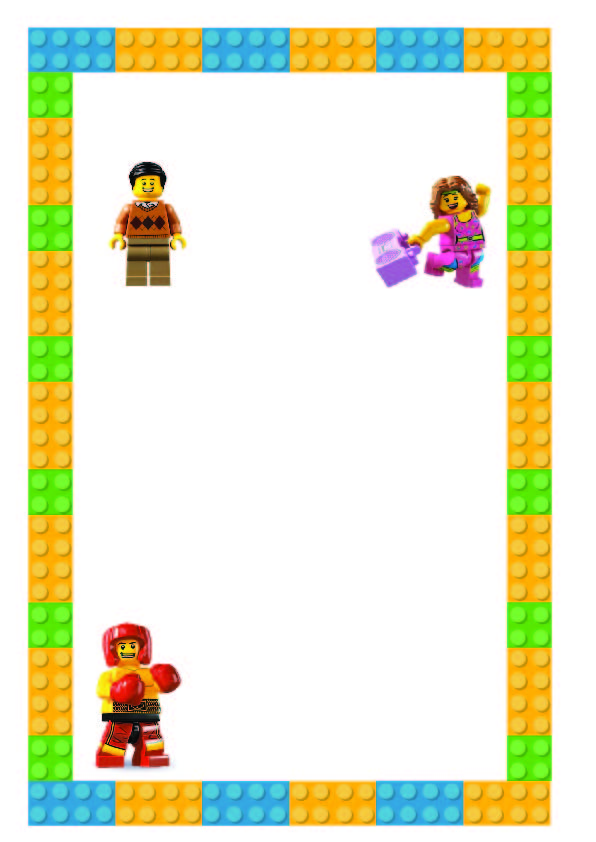 МУНИЦИПАЛЬНОЕ БЮДЖЕТНОЕ ОБЩЕОБРАЗОВАТЕЛЬНОЕ УЧРЕЖДЕНИЕ «ШКОЛА № 162 имени Ю.А.ГАГАРИНА»городского округа САМАРА               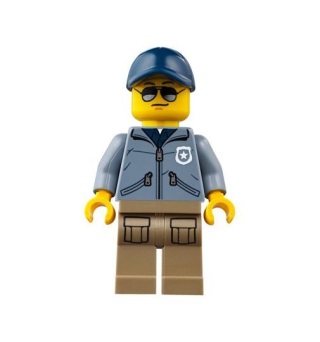 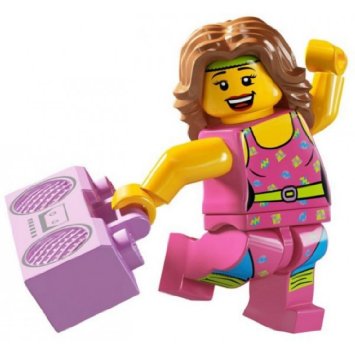 СЕРТИФИКАТ___________________________________________________________________________________________________________ учени________   ____________________ класса,участник (ца)  школьного конкурса-выставки «Я-конструктор»Директор МБОУ Школы № 162 _____________________________ Е.Я.Кочкурова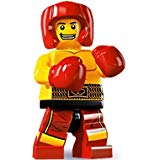 г.о. Самара, 2019МУНИЦИПАЛЬНОЕ БЮДЖЕТНОЕ ОБЩЕОБРАЗОВАТЕЛЬНОЕ УЧРЕЖДЕНИЕ «ШКОЛА № 162 имени Ю.А.ГАГАРИНА»городского округа САМАРА               СЕРТИФИКАТ___________________________________________________________________________________________________________ учени________   ____________________ класса,участник (ца)  школьного конкурса-выставки «Я-конструктор»Директор МБОУ Школы № 162 _____________________________ Е.Я.Кочкуроваг.о. Самара, 2019